Muscles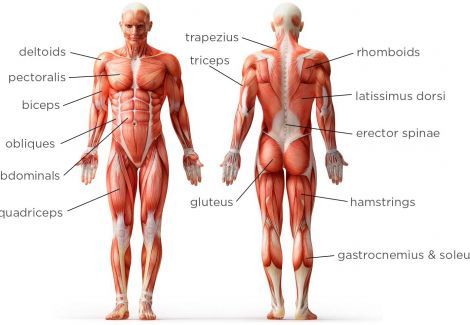 